Схема проезда 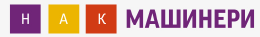 Адрес: Москва, ул. Свободы д. 35.  Т.8-800-2000-919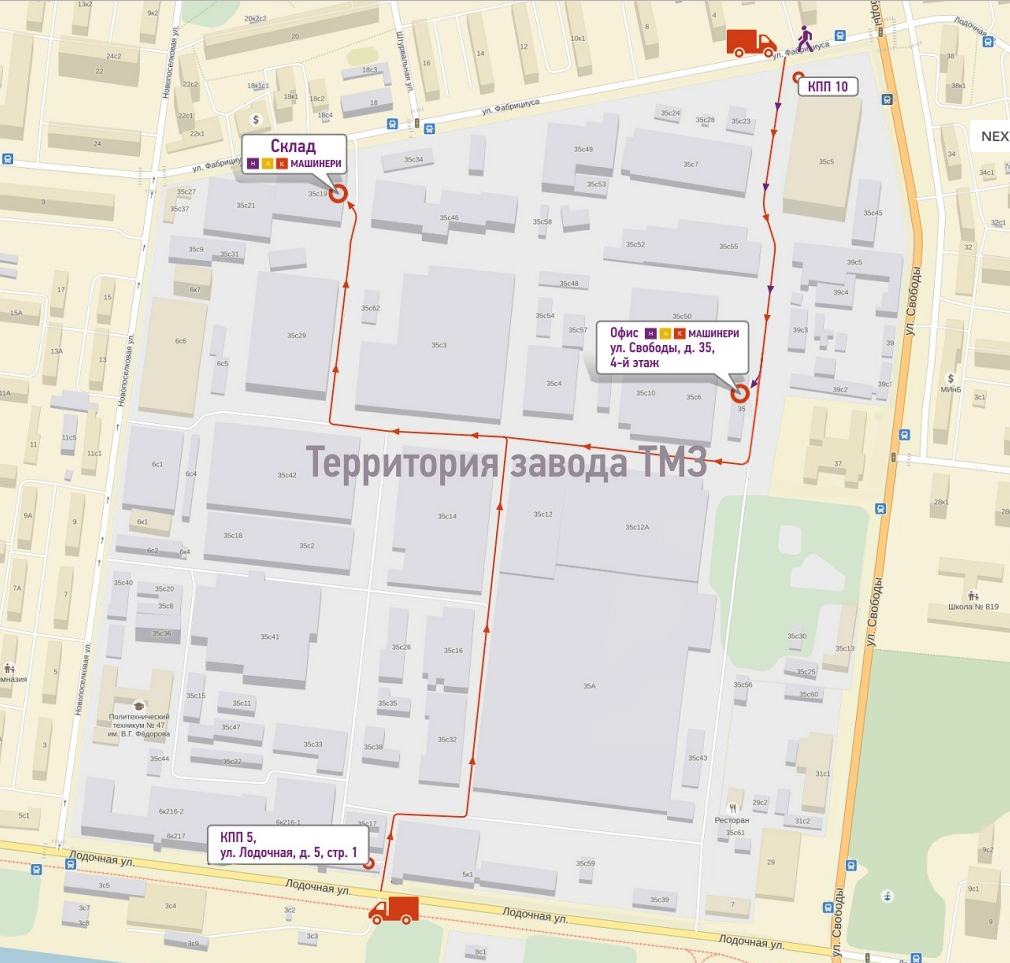 Как добраться: Авто: от  МКАД двигайтесь  по ул. Свобода в сторону центра, до пересечения с ул. Фабрициуса или ул. Лодочной. Въезд на территорию осуществляется через КПП  10 и 5 – для легковых и грузовых автомобилей.Транспортом:  От м. Сходненская  20 минут пешком или  на автобусе №96 или троллейбус №70 до остановки «ДК Салют». При себе нужно иметь паспорт.  Чтобы сократить время ожидания пропуска на въезд или для прохода на территорию  просим своевременно информировать сотрудников компании о предполагаемом времени визита.Если вы вдруг заблудились, позвоните по т. 8-800-2000-919 мы вас встретим  